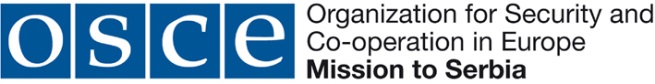                                                                                                       				Date: 10.8.2015Summary of ClarificationsReference No. ITB/SER/52/2015 Conducting Construction works in eight Municipalities in Serbia1) Question: In Annex A INSTRUCTIONS TO BIDDERS – INVITATION FOR BIDS (works) several times you are refer to Section II, Section III Bidding Data Sheet or Bidding Documents. Do you mean by that, information from Annex B GENERAL CONDITIONS OF CONTRACT (services), or from some other document?Reply: Please disregard the Section II, Section III Bidding Data Sheet or Bidding Documents. This form, Bidding Data sheet is outdated and all information needed by the bidder to correctly reply to the Invitation to bid is in the Instructions to bid -Works and the Covering letter of the ITB/SER/52/20152) Question: In the same Annex A, You have specified 2. ELIGIBILITY OF BIDDERS, 2.1 this bidding is open to all eligible companies as defined in ITB Article 2. Please, confirm what do you mean under Article 2?Reply: Article 2, Eligibility of bidders is related to the INSTRUCTIONS TO BIDDERS – INVITATION FOR BIDS (WORKS) Article 2.3) Question: Are bidders sending all sections of the Annex G immediately or as part of the tender documents?Reply: Complete Annex G is sent with tender documents, you are not required to send the Annex or any part of the Annex separately immediately. 4) Question:  In Annex G, Section 2 No. 3: List of authorized products. We have doubts exactly what should we fill in?Reply: Annex G, Section 2 No. 3: List of authorized products is not applicable for your company, since you are providing services: construction works5) Question: In Section 3, where we have to provide an annual value of total turnover/value of working capital the for the last three years offered years in that section are 2011,2012 and 2013, is that a technical mistake, or we have to give information for mentioned years ?Reply: Section 3: please provide an annual value of total turnover and annual value of working capital  for the last three years 2011, 2012 and 2013.6) Question: Is there any possibility to do a site visit?Reply: We have not planned an organized site visits in the tendering period. The sites are public and if you wish you may visit sites on your own.7) Question:  In the section INSTRUCTIONS FOR SUBMISSION OF BIDS we are asked to provide proof of evidence: copies of signed contacts. Are you referring to an user acknowledgment? Can we provide the final situation, stamped and signed, instead final handover form?Reply: Please provide copies of final handovers or final situations (signed and stamped)8) Question: In Annex G, section 3 we have to provide the Financial information for the last three years (2011,2012,2013.), and complimentary to Annex G the Financial Statement for the last two years. Question is: for (2013, 2012, 2011.) we have a Solvency report (attached) issued by APR, but for 2014. we have regular annual financial report (in 29 pages - attached), Do we have to enclose both reports or just APR Solvency report?Reply: 	Please provide data as requested in Annex G, section 3, related to Financial data for 2011, 2012 and 2013. In addition, please provide Financial Statements (Potvrda o registraciji redovnog finansijskog izvestaja, iz APR-a) for last two years, along with audit reports (revizorski izvestaji); in case audit reports are not applicable, please provide Solvency reports;9) Question: Annex G, Section 4, No.2 - What should we fill in?. Is that an ISO standard?Reply: Please provide Quality Assurance Certification Number which could be an ISO standard;10) Question: .Annex H - What should we fill in the table PLANT OVERVIEW?   Please can You give us an example? We know how to fill in the section about vehicles and trucks, but about construction plant and other plants we have doubts.Reply:	In Annex H – PLANT OVERVIEW - Please provide details on construction plants (gradjevinske masine), vehicle and trucks and possibly other plants your company has intention to use for any Lot the Company will apply for.11) Question: Annex H - Same question for QUALITY ASSURANCE SISTEMS? What should we fill in?Reply: In Annex H - QUALITY ASSURANCE SISTEMS -  Please provide details of the quality assurance system(s) you propose using to ensure successful completion of the works; Quality assurance should include: -     Site diary (gradjevinski dnevnik)-     Construction book (gradjevinska knjiga)-     Responsible person for safety (bezbednost)-     Responsible person for construction (odgorvorna lica za gradnje)-     Attests-     GuaranteesIn addition, conducting site supervision, appointing site manager, holding regular meetings with supervisors of work, etc. should be included.12) Question: About Annex E - 8; Lot 2 - Provision and installation of a pellet heating in the primary school in the village Ljubinic; Part 1; No. 5, the question is: Whether it can be incorporated equivalent materials or not?E.g. The requested pipes (type Mapress-Geberit) are very expensive in our market and very rarely implanted. We can offer equivalent materials, e.g. copper and give you adequate guarantee.Reply: As stated in the Lot 2 - Provision and installation of a pellet heating in the primary school in the village Ljubinic; Part 1; No. 5, it has been already stated TYPE Mapress-Geberit and definition “ or equivalent”, both in English and Serbian:"Precised thin-walled steel threads , galvanized for protection, to be used for press sealing (type: Mapress-Geberit or equivalent), having the following diameters…                    "Precizne tankozidne čelične cevi, galvanski zaštićene, za spajanje presovanjem ( tip Mapress – Geberit ili ekvivalent), sledećih prečnika….